บันทึกข้อความ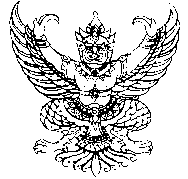 ส่วนราชการ    โรงเรียนระหานวิทยา   อำเภอบึงสามัคคี  จังหวัดกำแพงเพชรที่…...........…	วันที่   .....   เดือน..................  พ.ศ. 2566เรื่อง 	รายงานผลการคัดกรองนักเรียนเป็นรายบุคคล ปีการศึกษา 2566เรียน    ผู้อำนวยการโรงเรียนระหานวิทยา	ด้วยข้าพเจ้า...................................................... และ......................................... ครูที่ปรึกษานักเรียนชั้นมัธยมศึกษาปีที่ ...../...... ได้ดำเนินการคัดกรองนักเรียนรายบุคคลของนักเรียน โดยใช้แบบประเมินการคัดกรองนักเรียนเป็นรายบุคคล โดยมีการคัดกรองด้านความสามารถด้านการเรียน ด้านสุขภาพ ด้านเศรษฐกิจ ด้านการคุ้มครองนักเรียน และด้านอื่น ๆ  การเยี่ยมบ้านนักเรียน การสัมภาษณ์รายบุคคล และอื่น ๆ บัดนี้ ได้ดำเนินการเสร็จเรียบร้อยแล้วตามรายละเอียดเอกสาร ดังแนบ	จึงเรียนมาเพื่อโปรดทราบ และโปรดพิจารณา	  (นางสาวอรวรรณ  อุดมสุข)                                  (นางสาวพิมพ์พิชญา พงษ์ก่อสร้าง)  ครูที่ปรึกษานักเรียนชั้นมัธยมศึกษาปีที่ 1/6                     ครูที่ปรึกษานักเรียนชั้นมัธยมศึกษาปีที่ 1/6แบบสรุปการคัดกรองนักเรียนเป็นรายบุคคล คำชี้แจง	1.  ถ้านักเรียนจัดอยู่ในกลุ่มปกติ  ให้ขีด  /  ลงในช่อง  กลุ่มปกติ   ถ้ากลุ่มเสี่ยง/มีปัญหา  ให้ขีด  -  	2.  ด้านสุขภาพจิต ให้พิจารณาจาก SDQ  ถ้านักเรียนมีความปกติ ให้ขีด / ถ้าถ้ากลุ่มเสี่ยง/มีปัญหา  ให้ขีด  -  แบบสรุปการคัดกรองนักเรียนเป็นรายบุคคล คำชี้แจง	1.  ถ้านักเรียนจัดอยู่ในกลุ่มปกติ  ให้ขีด  /  ลงในช่อง  กลุ่มปกติ   ถ้ากลุ่มเสี่ยง/มีปัญหา  ให้ขีด  -  	2.  ด้านสุขภาพจิต ให้พิจารณาจาก SDQ  ถ้านักเรียนมีความปกติ ให้ขีด / ถ้าถ้ากลุ่มเสี่ยง/มีปัญหา  ให้ขีด  -  แบบสรุปผลการคัดกรองนักเรียนแบบสรุปการคัดกรองนักเรียนเป็นรายบุคคล คำชี้แจง	1.  ถ้านักเรียนจัดอยู่ในกลุ่มปกติ  ให้ขีด  /  ลงในช่อง  กลุ่มปกติ   ถ้ากลุ่มเสี่ยง/มีปัญหา  ให้ขีด  -  	2.  ด้านสุขภาพจิต ให้พิจารณาจาก SDQ  ถ้านักเรียนมีความปกติ ให้ขีด / ถ้าถ้ากลุ่มเสี่ยง/มีปัญหา  ให้ขีด  -  แบบสรุปผลการคัดกรองนักเรียนระดับชั้น ม. ......./........  ปีการศึกษา  ....................	ได้ดำเนินการคัดกรองนักเรียนในความดูแลของข้าพเจ้า  จำนวน  .............  คน  สรุปผลดังนี้ตามด้วยแบบคัดกรองดล 2.4แบบบันทึกการคัดกรองนักเรียนเป็นรายบุคคล1.  ด้านความสามารถของนักเรียน    1.1  ความสามารถพิเศษ  (เป็นตัวแทนระดับอำเภอ หรือ เขตพื้นที่การศึกษาขึ้นไป)    1.2  ความสามารถทั่วไป     1.3  ด้านการเรียน2.  ด้านสุขภาพ     2.1  ด้านสุขภาพร่างกาย 2.2  ด้านสุขภาพจิตและพฤติกรรม (พิจารณาจากแบบประเมิน  SDQ)   3.  ด้านครอบครัว     3.1  ด้านเศรษฐกิจ       3.2  ด้านการคุ้มครองนักเรียน4.  ด้านอื่นๆ     4.1  สารเสพติด4.2  ความปลอดภัย      4.3  พฤติกรรมทางเพศ	สรุป	นักเรียนจัดอยู่ในกลุ่ม		  ปกติ		  เสี่ยง		  มีปัญหาความเห็นของหัวหน้าระบบดูแลช่วยเหลือนักเรียน............................................................................................................................................................................ลงชื่อ.....................................................(นางสาวอรวรรณ  อุดมสุข)                 ......../…………………../………ความเห็นผู้ช่วยผู้อำนวยการฝ่ายกิจการนักเรียน............................................................................................................................................................................ลงชื่อ.....................................................( นายคมศิลป์  ขันลุย )......../…………………../………ที่ชื่อ  -  สกุล  นักเรียนกลุ่มปกติมีความสามารถพิเศษด้านการเรียนเสี่ยง /  มีปัญหาในด้าน …เสี่ยง /  มีปัญหาในด้าน …เสี่ยง /  มีปัญหาในด้าน …เสี่ยง /  มีปัญหาในด้าน …เสี่ยง /  มีปัญหาในด้าน …เสี่ยง /  มีปัญหาในด้าน …เสี่ยง /  มีปัญหาในด้าน …เสี่ยง /  มีปัญหาในด้าน …เสี่ยง /  มีปัญหาในด้าน …ที่ชื่อ  -  สกุล  นักเรียนกลุ่มปกติมีความสามารถพิเศษด้านการเรียนด้านสุขภาพจิตด้านสุขภาพจิตด้านสุขภาพจิตด้านสุขภาพจิตด้านเศรษฐกิจด้านการคุ้มครองนักเรียนด้านสารเสพติดด้านพฤติกรรมทางเพศที่ชื่อ  -  สกุล  นักเรียนกลุ่มปกติมีความสามารถพิเศษด้านการเรียนด้านสุขภาพกายอารมณ์ด้านพฤติกรรม/เกเรด้านสมาธิสั้น/อยู่ไม่นิ่งความสัมพันธ์กับเพื่อนด้านเศรษฐกิจด้านการคุ้มครองนักเรียนด้านสารเสพติดด้านพฤติกรรมทางเพศ1เด็กชายกฤษณะ   กาฬภักดี2เด็กชายจิรายุ       อาษา3เด็กชายชยณัฐ    ปาระมีศรี4เด็กชายณัฏฐกิจติ์ ทองดอนเถื่อน5เด็กชายทัตเทพ    สุทธิประภา6เด็กชายธนดล      ภู่บุญ7เด็กชายนพรัตน์   เด็ดเดี่ยว8เด็กชายนฤนาท     พรชื่น9เด็กชายบุญฤทธิ   แก้วบุตรดี10เด็กชายภีรภัทร  โชคทรัพย์มหาศาล11เด็กชายภูเบศ       กำยาน12เด็กชายยศภัทร์    เจริญศิลปคุณ13เด็กชายรัฐภูมิ        สุริยะ14เด็กชายวัชร          แก้วดินเหนียวที่ชื่อ  -  สกุล  นักเรียนกลุ่มปกติมีความสามารถพิเศษด้านการเรียนเสี่ยง /  มีปัญหาในด้าน …เสี่ยง /  มีปัญหาในด้าน …เสี่ยง /  มีปัญหาในด้าน …เสี่ยง /  มีปัญหาในด้าน …เสี่ยง /  มีปัญหาในด้าน …เสี่ยง /  มีปัญหาในด้าน …เสี่ยง /  มีปัญหาในด้าน …เสี่ยง /  มีปัญหาในด้าน …เสี่ยง /  มีปัญหาในด้าน …ที่ชื่อ  -  สกุล  นักเรียนกลุ่มปกติมีความสามารถพิเศษด้านการเรียน                     ด้านสุขภาพจิต                     ด้านสุขภาพจิต                     ด้านสุขภาพจิต                     ด้านสุขภาพจิตด้านเศรษฐกิจด้านการคุ้มครองนักเรียนด้านสารเสพติดด้านพฤติกรรมทางเพศที่ชื่อ  -  สกุล  นักเรียนกลุ่มปกติมีความสามารถพิเศษด้านการเรียนด้านสุขภาพกายอารมณ์ด้านพฤติกรรม/เกเรด้านสมาธิสั้น/อยู่ไม่นิ่งความสัมพันธ์กับเพื่อนด้านเศรษฐกิจด้านการคุ้มครองนักเรียนด้านสารเสพติดด้านพฤติกรรมทางเพศ15เด็กชายวิชวินท์        ดอนพงไพร16เด็กชายวีรภัทร      ทุมสะเกษ17เด็กชายสุวภัทร      ผาผ่อง18เด็กชายอดิศรณ์           สุทธิรักษ์19เด็กชายไชยวัฒน์         สำสาย20เด็กชายศิริกรณ์ 21เด็กหญิงกวิตา       แก้ววิเชียร22เด็กหญิงกัญญาณัฐ   วงษ์ชาลี23เด็กหญิงกัยลรัตน์    แซ่ตั้ง24เด็กหญิงชนิดาภา    จันเพ็ญสุริยา25เด็กหญิงธณิตา       อ้นภา26เด็กหญิงธนภรณ์      เรืองฤทธิ์27เด็กหญิงปริยาภัทร    กลิ่นสีทอง28เด็กหญิงปิยดา        มาลาหอม29เด็กหญิงวรพิชชา      วรชินาที่ชื่อ  -  สกุล  นักเรียนกลุ่มปกติมีความสามารถพิเศษด้านการเรียนเสี่ยง /  มีปัญหาในด้าน …เสี่ยง /  มีปัญหาในด้าน …เสี่ยง /  มีปัญหาในด้าน …เสี่ยง /  มีปัญหาในด้าน …เสี่ยง /  มีปัญหาในด้าน …เสี่ยง /  มีปัญหาในด้าน …เสี่ยง /  มีปัญหาในด้าน …เสี่ยง /  มีปัญหาในด้าน …เสี่ยง /  มีปัญหาในด้าน …ที่ชื่อ  -  สกุล  นักเรียนกลุ่มปกติมีความสามารถพิเศษด้านการเรียน                     ด้านสุขภาพจิต                     ด้านสุขภาพจิต                     ด้านสุขภาพจิต                     ด้านสุขภาพจิตด้านเศรษฐกิจด้านการคุ้มครองนักเรียนด้านสารเสพติดด้านพฤติกรรมทางเพศที่ชื่อ  -  สกุล  นักเรียนกลุ่มปกติมีความสามารถพิเศษด้านการเรียนด้านสุขภาพกายอารมณ์ด้านพฤติกรรม/เกเรด้านสมาธิสั้น/อยู่ไม่นิ่งความสัมพันธ์กับเพื่อนด้านเศรษฐกิจด้านการคุ้มครองนักเรียนด้านสารเสพติดด้านพฤติกรรมทางเพศ30เด็กหญิงสรัลพร      อ่ำจิ๋ว31เด็กหญิงบัณฑิตา       สาระพงษ์ข้อมูลกลุ่มปกติ(จำนวน)กลุ่มเสี่ยง(จำนวน)กลุ่มมีปัญหา/ช่วยเหลือ(จำนวน)1.  ด้านความสามารถความสามารถพิเศษการเรียน2.  ด้านสุขภาพสุขภาพกายสุขภาพจิต3.  ด้านเศรษฐกิจ4.  ด้านการคุ้มครองนักเรียน5.  ด้านสารเสพติด6.  ด้านเพศสัมพันธ์ชื่อ - สกุล  ……….……………………….……...   ม...… /…..........  เลขที่...........ครูที่ปรึกษา  1)…………………………………...............  2).......................……….......…วัน / เดือน / ปี (ที่คัดกรอง)    …....….  /  ……....…..……..  /  ……….…กลุ่มพิเศษชื่อ - สกุล  ……….……………………….……...   ม...… /…..........  เลขที่...........ครูที่ปรึกษา  1)…………………………………...............  2).......................……….......…วัน / เดือน / ปี (ที่คัดกรอง)    …....….  /  ……....…..……..  /  ……….…กลุ่มปกติชื่อ - สกุล  ……….……………………….……...   ม...… /…..........  เลขที่...........ครูที่ปรึกษา  1)…………………………………...............  2).......................……….......…วัน / เดือน / ปี (ที่คัดกรอง)    …....….  /  ……....…..……..  /  ……….…กลุ่มเสี่ยงชื่อ - สกุล  ……….……………………….……...   ม...… /…..........  เลขที่...........ครูที่ปรึกษา  1)…………………………………...............  2).......................……….......…วัน / เดือน / ปี (ที่คัดกรอง)    …....….  /  ……....…..……..  /  ……….…กลุ่มมีปัญหา            ด้านการเรียน  (คะแนนเฉลี่ยม.ต้น 3.50 ขึ้นไป , ม.ปลาย  3.25  ขึ้นไป)               ด้านดนตรี        ด้านกีฬา        ด้านศิลปะ            ด้านอื่นๆ         มี             ระบุ………………………..................................................  ไม่ชัดเจนในความสามารถ  กลุ่มปกติ  กลุ่มเสี่ยง  กลุ่มมีปัญหาม. ต้นเกรดเฉลี่ย2.00 – 3.49ม. ปลายเกรดเฉลี่ย1.75 – 3.24(   )  ผลการเรียนเฉลี่ย ม.ต้น 1.00-1.99  ม.ปลาย 1.00-1.74(   )  ผลการเรียนเฉลี่ยต่ำกว่า 1.00ม. ต้นเกรดเฉลี่ย2.00 – 3.49ม. ปลายเกรดเฉลี่ย1.75 – 3.24(   )  อ่านหนังสือไม่คล่อง(   )  อ่านหนังสือไม่ออกม. ต้นเกรดเฉลี่ย2.00 – 3.49ม. ปลายเกรดเฉลี่ย1.75 – 3.24(   )  มาเรียนสายมากกว่า  5 - 10  ครั้ง ใน  1  ภาคเรียน	(   )  เขียนหนังสือไม่ถูกต้อง สะกดคำผิดแม้แต่คำง่าย ๆม. ต้นเกรดเฉลี่ย2.00 – 3.49ม. ปลายเกรดเฉลี่ย1.75 – 3.24(   )  ไม่เข้าเรียนในรายวิชาต่าง ๆ 3 - 5 ครั้ง ต่อ  1  รายวิชา(   )  เรียนไม่เข้าใจในบทเรียนทุกวิชาม. ต้นเกรดเฉลี่ย2.00 – 3.49ม. ปลายเกรดเฉลี่ย1.75 – 3.24(   )  มี  0  จำนวน 1 – 5  วิชา ใน  1  ภาคเรียน(   )  มาเรียนสายมากกว่า 10  ครั้ง ใน 1 ภาคเรียนม. ต้นเกรดเฉลี่ย2.00 – 3.49ม. ปลายเกรดเฉลี่ย1.75 – 3.24(   )  อื่น ๆ คือ……………………………………………….(   )  ไม่เข้าเรียนมากกว่า  5  ครั้ง  ต่อ 1 รายวิชาม. ต้นเกรดเฉลี่ย2.00 – 3.49ม. ปลายเกรดเฉลี่ย1.75 – 3.24(   )  มี 0 มากกว่า 5 วิชา ใน  1  ภาคเรียนม. ต้นเกรดเฉลี่ย2.00 – 3.49ม. ปลายเกรดเฉลี่ย1.75 – 3.24(   )  อื่น ๆ คือ…………………………………………..  กลุ่มปกติ  กลุ่มเสี่ยง  กลุ่มมีปัญหามีสุขภาพร่างกายสมบูรณ์แข็งแรง(   )  น้ำหนักผิดปกติและไม่สัมพันธ์ กับส่วนสูงหรืออายุ(   )  ป่วยเป็นโรคร้ายแรง / เรื้อรังมีสุขภาพร่างกายสมบูรณ์แข็งแรง(   )  เจ็บป่วยบ่อย ๆ(   )  มีความพิการทางร่างกายมีสุขภาพร่างกายสมบูรณ์แข็งแรง(   )  ร่างกายไม่แข็งแรง(   )  มีความบกพร่องทางการได้ยิน ( หูหนวก )มีสุขภาพร่างกายสมบูรณ์แข็งแรง(   )  สายตา สั้น / เอียง(   )  ความบกพร่องทางการมองเห็น ( ตาบอด )มีสุขภาพร่างกายสมบูรณ์แข็งแรง(   )  การรับฟัง (ไม่ชัด)(   )  ความเจ็บป่วยที่มีผลกระทบต่อการเรียนมีสุขภาพร่างกายสมบูรณ์แข็งแรง(   )  อื่น ๆ คือ…………………………………………..……(   )  อื่น ๆ คือ……………………………………………2.1  ด้านอารมณ์  ปกติ  เสี่ยง  เสี่ยง  มีปัญหา2.2  ด้านความประพฤติ  ปกติ  เสี่ยง  เสี่ยง  มีปัญหา2.3  ด้านพฤติกรรมไม่อยู่นิ่ง  ปกติ  เสี่ยง  เสี่ยง  มีปัญหา2.4  ด้านความสัมพันธ์กับเพื่อน  ปกติ  เสี่ยง  เสี่ยง  มีปัญหาผลรวมทั้ง  4  ด้าน  ปกติ  เสี่ยง  เสี่ยง มีปัญหา2.5  ด้านสัมพันธภาพทางสังคม  มีจุดแข็ง  มีจุดแข็ง  ไม่มีจุดแข็ง  ไม่มีจุดแข็ง  กลุ่มปกติ  กลุ่มเสี่ยง  กลุ่มมีปัญหารายได้ครอบครัวมากกว่า 100,000 บาทต่อ ปี ขึ้นไป(   )  บิดา หรือ มารดาตกงาน(   )  รายได้ครอบครัวไม่เกิน  40,000  บาท ต่อ ปีรายได้ครอบครัวมากกว่า 100,000 บาทต่อ ปี ขึ้นไป(   )  รายได้ครอบครัว  40,001 – 99,999  บาท ต่อ ปี(   )  ไม่มีอาหารกลางวันรับประทานรายได้ครอบครัวมากกว่า 100,000 บาทต่อ ปี ขึ้นไป(   )  ใช้จ่ายแบบฟุ่มเฟือย(   )  บิดาและมารดาตกงานรายได้ครอบครัวมากกว่า 100,000 บาทต่อ ปี ขึ้นไป(   )  ได้เงินมาโรงเรียนวันละ………....…บาท(   )  ไม่มีเงินซื้ออุปกรณ์การเรียนรายได้ครอบครัวมากกว่า 100,000 บาทต่อ ปี ขึ้นไป(   )  อื่น ๆ คือ……………...........................(   )  มีภาระหนี้สินจำนวนมากรายได้ครอบครัวมากกว่า 100,000 บาทต่อ ปี ขึ้นไป(   )  อื่น ๆ คือ………………………………………..  กลุ่มปกติ  กลุ่มเสี่ยง  กลุ่มมีปัญหาอยู่ร่วมและ ได้รับการดูแลเอาใจใส่จากบิดาและ/หรือมารดา(   )  อยู่หอพัก / บ้านเช่า(   )  ไม่มีผู้ดูแลอยู่ร่วมและ ได้รับการดูแลเอาใจใส่จากบิดาและ/หรือมารดา(   )  บิดามารดาแยกทางกันหรือแต่งงานใหม่(   )  มีบุคคลในครอบครัวใช้สารเสพติด/เล่นการพนันอยู่ร่วมและ ได้รับการดูแลเอาใจใส่จากบิดาและ/หรือมารดา(   )  มีความรู้สึกที่ไม่ดีต่อบิดา หรือมารดา(   )  มีบุคคลในครอบครัวเจ็บป่วยด้วยโรครุนแรง / เรื้อรังอยู่ร่วมและ ได้รับการดูแลเอาใจใส่จากบิดาและ/หรือมารดา(   )  อาชีพผู้ปกครองเสี่ยงต่อกฎหมาย(   )  มีความขัดแย้งและมีการใช้ความรุนแรงในครอบครัวอยู่ร่วมและ ได้รับการดูแลเอาใจใส่จากบิดาและ/หรือมารดา(   )  มีการใช้สารเสพติด / เล่นการพนันในครอบครัวบางครั้ง(   )  มีการถูกล่วงละเมิดทางเพศอยู่ร่วมและ ได้รับการดูแลเอาใจใส่จากบิดาและ/หรือมารดา(   )  ที่พักอยู่ในชุมชนแออัดหรือใกล้แหล่งมั่วสุม     (   )  ถูกทำร้ายทารุณอยู่ร่วมและ ได้รับการดูแลเอาใจใส่จากบิดาและ/หรือมารดา(   )  อื่น ๆ คือ………..…………………………(   )  อื่น ๆ คือ………..…………………… กลุ่มปกติ  กลุ่มเสี่ยง  กลุ่มมีปัญหาไม่ใช้สารเสพติด ทุกชนิด(   )  คบเพื่อนในกลุ่มค้ายา / เสพยา(   )  มีอาการทางกาย ง่วงซึม  กระสับกระส่าย  	ไม่ใช้สารเสพติด ทุกชนิด(   )  สมาชิกในครอบครัว ใช้ยา / ค้ายา(   )  เป็นผู้จัดหาและจัดจำหน่ายไม่ใช้สารเสพติด ทุกชนิด(   )  ทดลองสูบบุหรี่  ดื่มเบียร์ สุรา  กาว  กัญชา ยาบ้า(   )  เป็นผู้ติดบุหรี่ หรือ สุรา หรือ สารเสพติดอื่นๆไม่ใช้สารเสพติด ทุกชนิด(   )  อื่น ๆ คือ………………………………………(   )  อื่น ๆ คือ……………………………………  กลุ่มปกติ  เสี่ยง  กลุ่มมีปัญหา- เดินทางไปกลับมีผู้ปกครองรับส่ง- ขับรถตามกฎจราจร(   )  เดินทางมาโรงเรียนด้วยตนเองโดยรถจักรยานยนต์(   )  พกพาอาวุธมาโรงเรียน- เดินทางไปกลับมีผู้ปกครองรับส่ง- ขับรถตามกฎจราจร(   )  การเดินทาง / ขับรถ ไม่ปฏิบัติตามกฎจราจร(   )  มีประวัติทะเลาะวิวาท- เดินทางไปกลับมีผู้ปกครองรับส่ง- ขับรถตามกฎจราจร(   )  มีพฤติกรรมเข้าอยู่ในสถานที่ที่จัดว่าไม่ปลอดภัยในโรงเรียน(   )  มีพฤติกรรมรวมกลุ่ม ก่อกวน สร้างปัญหา- เดินทางไปกลับมีผู้ปกครองรับส่ง- ขับรถตามกฎจราจร(   )  ใช้ไม้บรรทัดเหล็ก มีด คัตเตอร์  ของมีคม  ฯลฯ(   )  ชักนำบุคคลภายนอกที่ไม่น่าไว้วางใจเข้ามาโรงเรียน- เดินทางไปกลับมีผู้ปกครองรับส่ง- ขับรถตามกฎจราจร(   )  อื่น ๆ คือ……………………………………………(   )  อื่น ๆ คือ……………………………………………  กลุ่มปกติ  เสี่ยง  กลุ่มมีปัญหา- คบเพื่อนต่างเพศตามวัยและวุฒิภาวะ-ปฏิบัติตนอยู่ในศีลธรรมอันดีงาม(   )  อยู่ในกลุ่มประพฤติตนเหมือนเพศตรงข้าม(   )  ประพฤติตนเหมือนเพศตรงข้าม- คบเพื่อนต่างเพศตามวัยและวุฒิภาวะ-ปฏิบัติตนอยู่ในศีลธรรมอันดีงาม(   )  ทำงานพิเศษที่ล่อแหลมต่อการถูกล่วงละเมิดทางเพศ(   )  อยู่ด้วยกัน - คบเพื่อนต่างเพศตามวัยและวุฒิภาวะ-ปฏิบัติตนอยู่ในศีลธรรมอันดีงาม(   )  จับคู่ชัดเจนและแยกกลุ่มอยู่ด้วยกันสองต่อสองบ่อยครั้ง(   )  มีการมั่วสุมทางเพศ / มีเพศสัมพันธ์ / ตั้งครรภ์- คบเพื่อนต่างเพศตามวัยและวุฒิภาวะ-ปฏิบัติตนอยู่ในศีลธรรมอันดีงาม(   )  อยู่ในกลุ่มขายบริการ(   )  ขายบริการทางเพศ- คบเพื่อนต่างเพศตามวัยและวุฒิภาวะ-ปฏิบัติตนอยู่ในศีลธรรมอันดีงาม(   )  อื่น ๆ คือ…………………………………………….…(   )  อื่น ๆ คือ……………………………………………